13.09.2019                                     с. Рязановка                                           № 42-пОб утверждении заключения  о результатах   публичных слушаний по  внесению изменений в  Генеральный план муниципального образования Рязановский сельсовет           На основании   Градостроительного кодекса Российской Федерации, в соответствии  с Уставом муниципального образования Рязановский сельсовет постановляю:          1.Утвердить заключение о результатах публичного слушания по  внесению изменений в Генеральный план муниципального образования Рязановский сельсовет Асекеевского района Оренбургской области.             2. Настоящее постановление вступает в силу после официального опубликования (обнародования).  Глава муниципального образования                                     А.В. Брусилов Разослано: в дело, прокурору района, строительному отделу.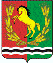 АДМИНИСТРАЦИЯМУНИЦИПАЛЬНОГО ОБРАЗОВАНИЯ РЯЗАНОВСКИЙ СЕЛЬСОВЕТ АСЕКЕВСКОГО РАЙОНА ОРЕНБУРГСКОЙ ОБЛАСТИП О С Т А Н О В Л Е Н И Е